The StoryPhil Hanseroth 2007 (recorded by Brandi Carlile for her album, The Story)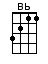 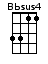 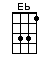 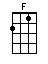 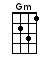 INTRO:  / 1 2 3 4 / [Bb] / [Bbsus4] / [Bb] / [Bbsus4]All of these [Bb] lines across my face [Bb]Tell you the sto-[F]ry of who I am [F]So many sto-[Gm]ries of where I've been [Gm]And how I [Eb] got to where I am [Eb]But these [Bb] stories don't mean [F] anythingWhen you've [Gm] got no one, to [Eb] tell them toIt's [Bb] true [F] I was made for / [Bb] you [Bbsus4] / [Bb]  I climbed a-[Bb]cross the mountain tops [Bb]Swam all a-[F]cross the ocean blue [F]I crossed all the [Gm] lines and I broke all the rules [Gm]But baby, I [Eb] broke them all for you [Eb]Oh, because [Bb] even when I [F] was flat brokeYou [Gm] made me feel like a [Eb] million bucks, you [Bb] do[F] I was made for / [Bb] you [Bbsus4] / [Bb]  INSTRUMENTAL:All of these [Bb] lines across my face [Bb]Tell you the [F] story of who I am [F]So many sto-[Gm]ries of where I've been [Gm]And how I [Eb] got to where I am [Eb]But these [Bb] stories don't mean [F] anythingWhen you've [Gm] got no one, to [Eb] tell them toIt's [Bb] true [F] I was made for / [Bb] you [Bbsus4] / [Bb]  You see the [Bb] smile that's on my mouthIt's hiding the [F] words that don't come out [F]All of our friends [Gm] who think that I'm blessed [Gm]They don't know [Eb] my head's a messNo [Bb] they don't know who [F] I really amAnd [Gm] they don't know what [Eb] I've been through like you [Bb] doAnd [F] I was made for / [Bb] you  [Bbsus4] / [Bb]  And all of these [Bb] lines across my face [Bb]Tell you the sto-[F]ry of who I am [F]So many sto-[Gm]ries of where I've [Gm] beenAnd how I [Eb] got to where I am [Eb]Oh but these [Bb] stories don't mean [F] anythingWhen you've [Gm] got no one, to [Eb] tell them toIt's [Bb] true [F] I was made for / [Bb] you [Bbsus4] / [Bb] Oh yeah, well it's [Bb] true, that [F] I was made for / [Bb] you [Bbsus4] / [Bb]www.bytownukulele.ca